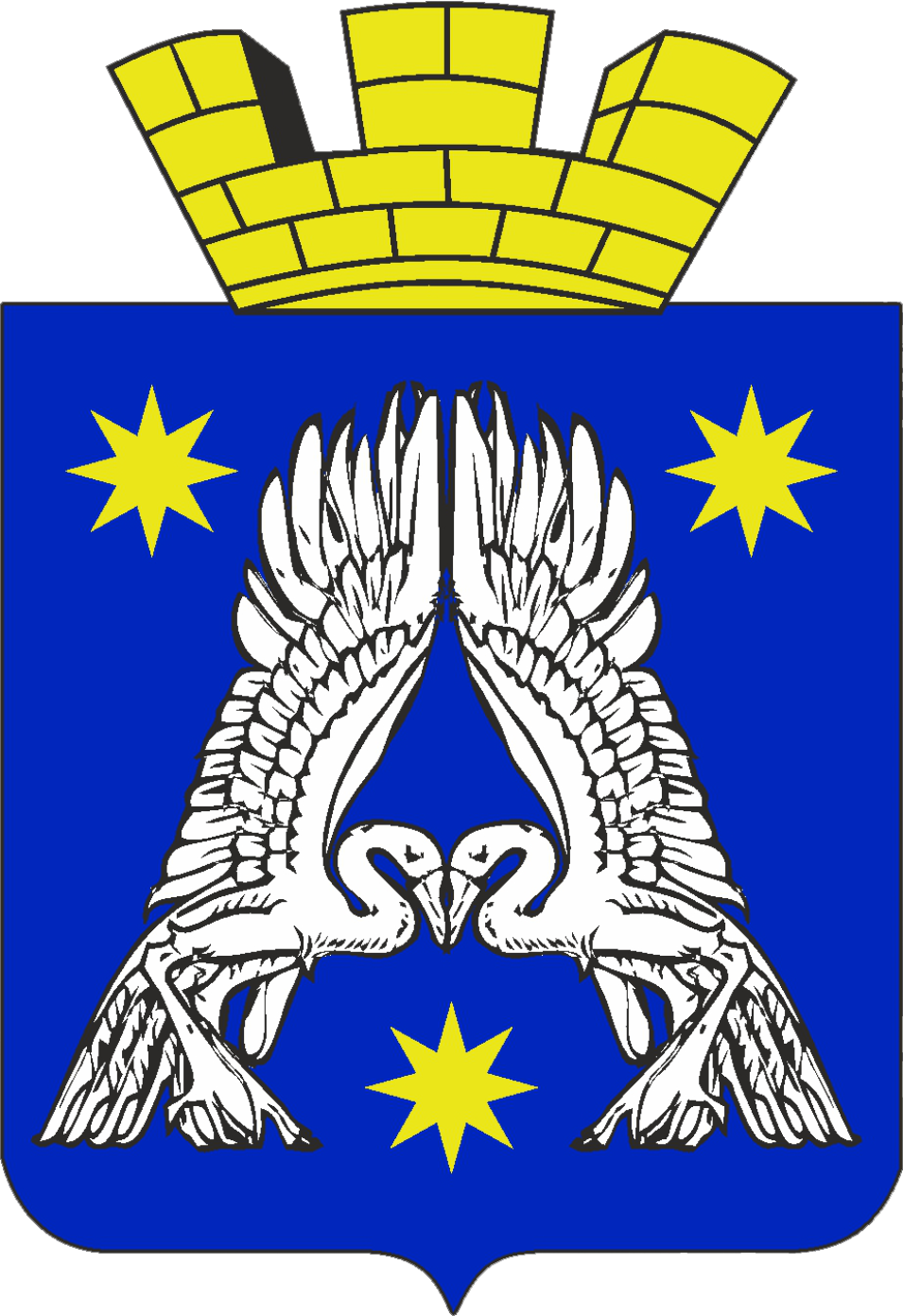 от «30» апреля 2020г. № 13/55	О внесении изменения в пункт 2 решения Думы городского поселения р.п.Средняя Ахтуба от 07 ноября 2019 года № 4/22 «О передаче органам местного самоуправления Среднеахтубинского муниципального района Волгоградской области части полномочий органов местного самоуправления городского поселения р.п.Средняя Ахтуба Среднеахтубинского муниципального района Волгоградской области»В соответствии с Бюджетным кодексом Российской Федерации, Федеральным законом от 06.10.2003г. № 131-ФЗ «Об общих принципах организации местного самоуправления в Российской Федерации», Уставом городского поселения р.п.Средняя Ахтуба Среднеахтубинского муниципального района Волгоградской области, решением Думы городского поселения р.п.Средняя Ахтуба от 24.12.2015г. № 19/81 «Об утверждении порядка заключения соглашений о передаче отдельных полномочий по решению вопросов местного значения между органами местного самоуправления городского поселения р.п.Средняя Ахтуба Среднеахтубинского муниципального района Волгоградской области и органами  местного самоуправления Среднеахтубинского муниципального района Волгоградской области» (в ред.решения от 23.11.2016г. №34/123), Дума городского поселения р.п.Средняя Ахтуба решила:1.Внести изменение в пункт 2 решения Думы городского поселения р.п.Средняя Ахтуба от 07 ноября 2019 года № 4/22 «О передаче органам местного самоуправления Среднеахтубинского муниципального района Волгоградской области части полномочий органов местного самоуправления городского поселения р.п.Средняя Ахтуба Среднеахтубинского муниципального района Волгоградской области» и читать его в новой редакции:«2.Поручить администрации городского поселения р.п.Средняя Ахтуба Среднеахтубинского муниципального района Волгоградской области заключить с администрацией Среднеахтубинского муниципального района Волгоградской области соглашение о передаче части полномочий согласно пункту 1 настоящего решения и обеспечить их оплату в объеме  62 600 руб. на 2020 год.2.Контроль исполнения настоящего решения оставляю за собой.3.Настоящее решение вступает в силу с момента его подписания.4.Настоящее решение подлежит размещению на официальном сайте администрации городского поселения р.п.Средняя Ахтуба в информационно-коммуникационной сети Интернет – адмрпсредняяахтуба.рф.Председатель Думы городскогопоселения р.п.Средняя Ахтуба					А.В.ХрустовГлава городского поселения р.п.Средняя Ахтуба							Ю.В.Попов